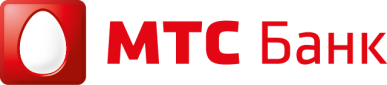  «УТВЕРЖДАЮ»Председатель Комитета по тендерам и закупкам___________________ О.Е.Маслов«__»________   20 ___ г.ЗАКУПОЧНАЯ ДОКУМЕНТАЦИЯпо  проведению открытого ЗАПРОСА ПРЕДЛОЖЕНИЙна закупку услуг по адаптации макетов рекламной продукции БанкаНастоящая документация является неотъемлемой частью Уведомления о проведении закупочной процедурыг. Москва 2016г.Оглавление1. ОБЩИЕ ПОЛОЖЕНИЯ	32.ПРЕДМЕТ ЗАКУПКИ.	43. ТРЕБОВАНИЯ К УЧАСТНИКАМ И ДОКУМЕНТЫ, ПОДЛЕЖАЩИЕ ПРЕДОСТАВЛЕНИЮ	53.1 Требования к участникам…………………………………………………………………5 3.2 Требования к документам	64. ПОДГОТОВКА ПРЕДЛОЖЕНИЙ	74.1 Подача предложений и их прием	74.2 Общие требования к Предложению…………………………………………………..	74.3 Требования к языку Предложения	75. РАЗЪЯСНЕНИЕ ЗАКУПОЧНОЙ ДОКУМЕНТАЦИИ	85.1. Продление срока окончания приема Предложений………………...…….…………..85.2. Срок действия Предложения участника……………………………………………..…86.ОЦЕНКА ПРЕДЛОЖЕНИЙ И ПРОВЕДЕНИЕ ПЕРЕГОВОРОВ 	86.1 Общие положения	86.2 Отборочная стадия	86.3 Приглашение к переговорам Участников прошедших отборочную стадию……….96.4 Оценочный этап………………………………………………………………………….....97. ПРИНЯТИЕ РЕШЕНИЯ О ПРОВЕДЕНИИ ДОПОЛНИТЕЛЬНЫХ ЭТАПОВ ПРОЦЕДУРЫ ЗАПРОСА ПРЕДЛОЖЕНИЙ	108. УВЕДОМЛЕНИЕ УЧАСТНИКОВ О РЕЗУЛЬТАТАХ…..……………………………109. ПОДПИСАНИЕ ДОГОВОРА	1010. ПРОТИВОДЕЙСТВИЕ НАРУШЕНИЯМ И МОШЕННИЧЕСТВУ	1011. ОБРАЗЦЫ ОСНОВНЫХ ФОРМ ДОКУМЕНТОВ, ВКЛЮЧАЕМЫХ В ПРЕДЛОЖЕНИЕ	.Анкета Участника (Форма №1)	121. Общие положения1.1. Общие сведения о процедуре запроса предложений:	1.1.1.  Организатором закупки является ПАО «МТС-Банк» - юридический адрес: Российская Федерация, 115432, г. Москва, пр-т Андропова, д.18, стр.1 (далее – Банк). Организатор закупки Уведомлением о проведении открытого предложений приглашает организации к участию в процедуре отбора организации на оказание услуг по адаптации макетов рекламной продукции Банка	1.1.2. Контактная информация организатора закупки: Адрес: г. Москва, пр-т Андропова, д.18 к.1Ответственный: Бороздина Иринаe-mail: zakupki@mtsbank.ruТелефон/факс: +7(495) 921-28-00 (доб.22-15)	1.1.3. Порядок проведения запроса предложений и участия в нем, а также инструкции по подготовке Предложений приведены в разделе 4. Формы документов, которые необходимо подготовить и подать в составе Предложения, приведены в разделе 11 настоящего документа.	1.1.4. Порядок предоставления Закупочной документации на последующие этапы, в случае их проведения, установлен в Разделе 7, и будет доведен до сведения Участников дополнительно.1.2. Правовой статус процедур и документов	1.2.1. Запрос предложений не является конкурсом, и его проведение не регулируется статьями 447—449 части первой Гражданского кодекса Российской Федерации. Данная процедура запроса предложений также не является публичным конкурсом и не регулируется статьями 1057—1061 части второй Гражданского кодекса Российской Федерации. Таким образом, данная процедура запроса предложений не накладывает на Организатора соответствующего объема гражданско-правовых обязательств.	1.2.2. Опубликованное в соответствии с пунктом 1.1 Уведомление вместе с его неотъемлемым приложением – настоящей Документацией, не являются приглашением делать оферты и должны рассматриваться Участниками с учетом этого.	1.2.3. Организатор вправе отказаться от проведения открытого запроса предложений в любой момент до подведения итогов процедуры (выбора Победителя), не неся при этом никакой материальной ответственности перед Участниками. 	1.2.4. Организатор вправе предложить заключить Договор участнику, в предложении которого, по мнению Банка, представлены наилучшие условия исполнения договора по предмету Запроса предложений, на условиях, содержащихся в данном Запросе предложений.	1.2.5. При определении условий Договора с Победителем используются следующие документы с соблюдением указанной иерархии (в случае их противоречия):	Протоколы преддоговорных переговоров между Организатором и Победителем (по условиям, не оговоренным ни в настоящей Документации по запросу предложений, ни в Предложении Победителя);	Уведомление о проведении запроса предложений и настоящая Документация по запросу предложений по всем проведенным этапам со всеми дополнениями и разъяснениями;	Предложение Победителя со всеми дополнениями и разъяснениями, соответствующими требованиям Организатора.1.3. Обжалование	1.3.1. Все споры и разногласия, возникающие в связи с проведением запроса предложений, в том числе, касающиеся исполнения Организатором и Участниками своих обязательств, должны решаться в претензионном порядке. Для реализации этого порядка заинтересованная сторона в случае нарушения ее прав должна обратиться с претензией к другой стороне. Сторона, получившая претензию, должна направить другой стороне мотивированный ответ на претензию в течение 10 рабочих дней с момента ее получения.1.4.  Прочие положения1.4.1. Участники самостоятельно несут все расходы, связанные с подготовкой и подачей предложения, а Организатор по этим расходам не отвечает и не имеет обязательств, независимо от хода и результатов данного запроса предложений.	1.4.2. Организатор обеспечивает разумную конфиденциальность относительно всех полученных от Участников сведений, в том числе содержащихся в предложениях. Предоставление этой информации другим Участникам или третьим лицам возможно только в случаях, прямо предусмотренных действующим законодательством Российской Федерации или настоящей Документацией.	1.4.3. Организатор вправе отклонить Предложения Участников, заключивших какое-либо соглашение с целью повлиять на определение Победителя Запроса предложений.Предмет закупки	Предметом закупки является наилучшее предложение на оказание услуг по адаптации макетов рекламной продукции Банкаколичество/объем, качество и сроки оказания услуг:  оказание услуг осуществляется в количестве и на условиях, установленных в Техническом задании - Приложении № 1 к настоящей закупочной документации платежные условия договора: 100% по факту оказания услуг, в течение 10 (десяти) рабочих  дней с момента подписания обеими Сторонами Акта оказанных услуг.Счет Исполнителем выставляется в течение 3 банковских дней с момента подписания сторонами  двухстороннего Акта сдачи-приемки услуг. Сумма счета должна соответствовать объёму оказанных услуг, указанных в Акте сдачи-приёмки услуг, подписанном Сторонами.Датой исполнения Заказчиком обязательств по оплате считается дата списания денежных средств с корреспондентского счета Заказчика.Услуги считаются оказанными после подписания Акта сдачи-приемки работ уполномоченными лицами Заказчика и Исполнителя. Все суммы денежных средств должны быть выражены в российских рублях.             Техническое задание содержит условия, критичные для данной Закупки. Предложения Участников должны быть оформлены в т.ч. в соответствии с требованиями Технического задания (Приложение 1 к настоящей закупочной документации).	По своим параметрам услуги, предлагаемые к поставке, должны соответствовать или превосходить характеристики и требования, указанные в Техническом задании, приложенном к настоящей документации.Требования к Участникам и документы, подлежащие предоставлению3.1. Требования к участникамПодтверждение соответствия предъявляемым требованиямУчаствовать в данной конкурентной процедуре могут любые юридический лица. Чтобы претендовать на победу в данной процедуре и на право заключения Договора, Участник должен своевременно подать надлежащим образом оформленное предложение  и отвечать следующим требованиям.Участник должен обладать гражданской правоспособностью в полном объёме для заключения и исполнения Договора. Участник не должен являться неплатежеспособным или банкротом, находится в процессе ликвидации, на имущество Участника в части, существенной для исполнения Договора, не должен быть наложен арест, экономическая деятельность Участника не должна быть приостановлена.Участник не должен иметь рекламаций (отрицательного опыта) вследствие неисполнения Договорных обязательств перед Организатором данных переговоров и отрицательных отзывов и рекламаций от сторонних Заказчиков.Участник не должен находиться в Реестре неблагонадежных Поставщиков (Подрядчиков, Исполнителей), если такой реестр имеется у Организатора.Участник должен соответствовать целям и задачам, отраженным в учредительных документах Участника. Участник должен выполнять обязательства по своевременной уплате налогов и других обязательных платежей в соответствии с действующим законодательством Российской Федерации.Участник должен быть платежеспособным.Участник должен отвечать другим требованиям к правоспособности, установленным действующим законодательством.Участник запроса предложений должен обладать доказанным опытом выполнения аналогичных работ по бренд-букам сетевых и международных агентств. В качестве подтверждения с коммерческим предложением необходимо предоставить портфолио с образцами аналогичных работ и перечнем клиентов (в т.ч. указание контактов), для которых данные работы осуществлялись, и рекомендательных писем от агентств, дизайн-бюро и клиентов.Наличие необходимых технических и материальных ресурсов для выполнения задач Банка.Возможность приступить к выполнению работ по верстке, адаптации и предпечатной подготовке макетов сразу после подписания Договора (в случае необходимости, по Гарантийному письму).Требования к документам, подтверждающим соответствие участника установленным требованиям(должны быть представлены скан-копии документов, как это указано ниже)Участник должен включить в состав Предложения следующие документы, подтверждающие его соответствие вышеуказанным требованиям:копию выписки из единого государственного реестра юридических лиц (для российских юридических лиц), полученную не ранее чем за шесть месяцев до дня приглашения к участию в запросе предложений, заверенную подписью уполномоченного лица и печатью организации;копию выписки из единого государственного реестра индивидуальных предпринимателей, полученную не ранее чем за шесть месяцев до дня приглашения к участию в запросе предложений, заверенную подписью уполномоченного лица и печатью организации;нотариально заверенные копии учредительных документов (или: заверенные подписью руководителя и печатью организации);справку об отсутствии решений органов управления организации или судебных органов о ликвидации или реорганизации организации или ареста ее имущества, - оригинал,  подписанный руководителем организации;нотариально заверенную копию свидетельства о государственной регистрации (или: заверенную подписью руководителя и печатью организации);копию свидетельства о постановке на учет в налоговом органе, заверенную подписью уполномоченного лица и печатью организации;копию документа (приказа, протокола собрания учредителей и т.п.), подтверждающего полномочия лица, подписавшего Предложение, заверенную подписью руководителя и печатью организации. Если Предложение подписывается по доверенности, предоставляется оригинал или нотариально заверенная копия доверенности и вышеуказанные документы на лицо, выдавшее доверенность;копии действующих лицензий на виды деятельности, связанные с выполнением Договора, с приложениями, заверенные подписью руководителя и печатью организации;копии бухгалтерского баланса и отчета о прибылях и убытках (формы № 1, 2) за один предыдущий год и завершившийся отчетный период текущего года, заверенные руководителем организации (необходимо предоставить по дополнительному запросу Банка);портфолио с образцами аналогичных работ и перечнем клиентов (в т.ч. указание контактов), для которых данные работы осуществлялись, и рекомендательных писем от агентств, дизайн-бюро и клиентов справку (в простой письменной форме), подтверждающую наличие необходимых технических и материальных ресурсов для выполнения задач Банка;иные документы, которые, по мнению Участника, подтверждают его соответствие установленным требованиям, с соответствующими комментариями, разъясняющими цель представления этих документов.Участник имеет право не предоставлять все документы, а сослаться на предоставленные документы в рамках ранее (в течение последних 12 месяцев) проводимой Банком процедуры (с указанием даты, наименования закупочной процедуры и Ф.И.О. сотрудника Банка, принявшего правоустанавливающие документы участника), с гарантийным письмом об их неизменности или приложением измененных документов.	3.2.2. Все указанные документы прилагаются Участником к Предложению.	3.2.3. В случае если по каким-либо причинам Участник не может предоставить требуемый документ, он должен приложить составленную в произвольной форме справку, объясняющую причину отсутствия требуемого документа, а также содержащую заверения Организатору о соответствии Участника данному требованию.Подготовка ПредложенийПодача предложений и их прием Сбор предложений проводиться в электронной форме на ЭТП группы B2B-Center  - по адресу www.b2b-center.ru. Предложения участников подаются в форме электронного документа, подписанного электронной цифровой подписью. Время проведения сбора предложений с момента объявления запроса до 17-00 (время московское) 01.02.2016г. Время вскрытия электронных конвертов: 17-00 (время московское) 01.02.2016г. Банк оставляет за собой право после окончания процедуры запроса предложений в электронной форме с использованием B2B-Center провести переторжку между участниками, которые соответствуют требованиям, приведенным в Техническом задании. Общие требования к ПредложениюДо наступления времени вскрытия электронных конвертов участник должен подготовить и загрузить на ЭТП B2B-Center пакет документов, включающий:Анкету участника по форме и в соответствии с инструкциями, приведенными в настоящей Документации (Форма № 1, п.11.1);Документы, подтверждающие соответствие Участника установленным требованиям (раздел 3 настоящей закупочной документации);Каждый документ, входящий в предложение, должен быть подписан лицом, имеющим право в соответствии с законодательством Российской Федерации действовать от лица Участника без доверенности, или надлежащим образом уполномоченным лицом на основании доверенности.Требования пунктов 4.2.2. не распространяются на нотариально заверенные копии документов.После закрытия процедуры сбора коммерческих предложений в электронной форме ВСЕ Участники должны в течение 24 часов представить на ЭТП группы B2B-Center (www.b2b-center.ru):Спецификацию (Приложение №1 к Техническому заданию)Отказ от заявленных цен принимается только в письменном виде.4.3. Требования к языку предложения	Все документы, входящие в предложение, должны быть подготовлены на русском языке за исключением нижеследующего.	Документы, оригиналы которых выданы Участнику третьими лицами на ином языке, могут быть представлены на языке оригинала при условии, что к ним приложен перевод этих документов на русский язык (в специально оговоренных случаях – апостилированный). При выявлении расхождений между русским переводом и оригиналом документа на ином языке Организатор будет принимать решение на основании перевода.	Организатор вправе не рассматривать документы, не переведенные на русский язык.Разъяснение закупочной документацииУчастники вправе обратиться к Организатору за разъяснениями настоящей закупочной документации. Запросы на разъяснение документации по запросу предложений должны подаваться в письменной форме через ЭТП группы B2B-Center  - по адресу www.b2b-center.ru или на адрес организатора закупки zakupki@mtsbank.ru. Организатор в разумный срок ответит на любой вопрос, который он получит не позднее, чем за 3 рабочих дня до истечения срока подачи предложений (п.4.1.) Если, по мнению Организатора, ответ на данный вопрос будет интересен всем участникам, копия ответа (без указания источника запроса) будет направлена всем участникам, официально получившим настоящую документацию.Продление срока окончания приема ПредложенийПри необходимости организатор имеет право продлевать срок окончания приема предложений, установленный (п. 4.1.) с уведомлением всех участников. Время вскрытия электронных конвертов (п. 4.1.) при этом также меняется и доводиться до сведения участников соответственно.Срок действия Предложения участникаСрок действия предложения участника составляет не менее 3 месяцев со дня вскрытия конвертов и должен включать в себя срок фиксации цен на период действия Договора. В случае если участник указывает более короткий срок действия предложения, такая заявка отклоняется как не отвечающая условиям конкурса.В исключительных случаях Банк может попросить участника продлить срок действия его предложения (отвечающего условиям данного запроса). При этом вся переписка по данному вопросу должна быть оформлена в письменном виде (письма, телеграммы, телекс или факс).Оценка Предложений и проведение переговоровОбщие положения	Оценка предложений участников осуществляется Комитетом по тендерам и закупкам.	Оценка Предложений включает отборочную стадию, проведение переговоров и оценочную стадию.Отборочная стадия	6.2.1. В рамках отборочной стадии проверяется:полнота, правильность оформления Предложений и их соответствие требованиям настоящей документации по существу;соответствие Участников требованиям настоящей документации;соответствие  предложения требованиям настоящей документации.	В рамках отборочной стадии Организатор может запросить у Участников разъяснения или дополнения их Предложений, в том числе представления отсутствующих документов.	6.2.2. По результатам проведения отборочной стадии Организатор имеет право отклонить Предложения, которые:в существенной мере не отвечают требованиям к оформлению настоящей документации;поданы Участниками, которые не отвечают требованиям настоящей документации;содержат предложения, по существу не отвечающие техническим, коммерческим или договорным требованиям настоящей документации;Приглашение к переговорам Участников прошедших отборочную стадию6.3.1. По результатам отборочного этапа Организатор направляет Участникам уведомления о времени проведения дальнейших переговоров. Переговоры проводятся в отдельности с каждым из приглашенных Участников. Переговоры могут проводиться в один или несколько туров. Очередность переговоров устанавливает Организатор.Место проведения переговоров: Москва, проспект Андропова, д.18, корп. 1.Время проведения переговоров осуществляется в разумные сроки по согласованию сторон (не более чем через 3 рабочих дня после письменного обращения Организатора закупки).  На процедуру переговоров должны прибыть представители Участника, уполномоченные от его имени представлять интересы Участника в переговорах и заявлять окончательные для Участника условия исполнения договора. Переговоры могут проводиться по любому положению предложения Участника, в т.ч.:надежность Участника (деловая репутация Участника: опыт исполнения аналогичных договоров, отзывы и рекомендации контрагентов по договорам; наличие необходимых ресурсов для исполнения договора: материально-технические и кадровые ресурсы; финансовое состояние участника);технические аспекты исполнения договора в соответствии с предметом закупки;коммерческие условия исполнения договора;иные вопросы, имеющие, по мнению Организатора закупки, значение в связи с исполнением договора. После завершения переговоров Участники обязаны представить документы с учетом достигнутых в ходе переговоров договоренностей (если в процессе переговоров первоначальные предложения были откорректированы).Оценочный этап	В рамках оценочного этапа оцениваются и сопоставляются предложения, проводится их ранжирование по степени предпочтительности для Банка, исходя из следующих критериев: Финансовая оценка:Ценовое предложение – 60%Техническая оценка:Количество выполненных аналогичных проектов – 20%Срок выполнения работ – 20%Принятие решения о проведении дополнительных этапов процедуры запроса предложений	7.1.	Комитет по тендерам и закупкам  Банка принимает решение либо по определению Победителя, либо по проведению дополнительных этапов Запроса предложений, либо по завершению данной процедуры Запроса предложений без определения Победителя.	7.2.	В случае если предложение какого-либо из участников окажется существенно лучше предложений остальных участников, и это предложение полностью удовлетворит организатора, организатор определит данного участника Победителем.	7.3.	В случае если самое лучшее предложение не удовлетворит Организатора полностью, Комитет по тендерам и закупкам  вправе принять решение о проведении дополнительных этапов Запроса предложений и внесении изменений в условия Запроса предложений.	7.4.	Если, по мнению Комитета по тендерам и закупкам, отсутствуют возможности для улучшения предложений участников и проведение дальнейших этапов бессмысленно,  Комитет по тендерам  и закупкам вправе принять решение о прекращении процедуры Запроса предложений.Уведомление Участников о результатах Процедуры      На основании решения Комитета по тендерам и закупкам и до истечения срока действия предложений участников организатор направляет письменное уведомление отобранному участнику закупочной процедуры о признании его предложения выигравшим и предложением подписать договор на оказание услуг по адаптации макетов рекламной продукции БанкаПодписание ДоговораДоговор между Банком и Победителем подписывается в течение 10 (десяти) рабочих дней с даты объявления о победе при этом Банк окончательно подписывает договор, ставит на нем дату и возвращает один экземпляр Победителю закупочной процедуры.Банк оставляет за собой право в момент заключения договора увеличивать или уменьшать объем предоставленных работ/услуг, изначально указанный в закупочной документации.Информация о предполагаемых фактах нарушений в процессе проведения данной закупочной процедуры направляется через ЭТП группы B2B-Center  - по адресу www.b2b-center.ru. Противодействие нарушениям и мошенничеству«Горячая линия» ПАО «МТС-Банк» создана для повышения эффективности борьбы с возможными злоупотреблениями, коррупционными действиями, мошенничеством и нарушениями в различных областях деятельности Банка, его Филиалов, дочерних компаний и представительств.Информацию об имеющих место нарушениях и злоупотреблениях вы можете в любой удобной форме сообщить анонимно или с указанием ваших данных:По электронной почте на адрес doverie@mtsbank.ruПо телефону или на круглосуточный автоответчик: +7 (495) 745-84-66Письмом по почте на адрес: 115432, г. Москва, пр-т Андропова, д. 18, корп. 1, Руководителю Департамента внутреннего аудита ПАО «МТС-Банк»Через онлайн-форму на сайте Банка.Поступающие обращения рассматриваются конфиденциально, в соответствии с внутренними документами Банка. Анкета Участника (Форма №1)начало формы	Приложение 1 к письму о подаче предложенияот «____»____________ 20 ___г. №__________Анкета Участника____________________________________(подпись, М.П.)____________________________________(фамилия, имя, отчество подписавшего, должность)Я _____________________________________________ согласен  (согласна)      (фамилия, имя, отчество (если последнее имеется), адрес руководителя, главного бухгалтера, ответственного лица Участника, номер основного документа,      удостоверяющего личность, сведения о дате выдачи указанного документа и выдавшем органе) с обработкой (путем включения  в  соответствующие  базы  данных)  ПАО «МТС-Банк»   (адрес  местонахождения:  115432, г. Москва,  пр-т Андропова, д.18, стр.1) содержащихся в настоящей Анкете Участника моих персональных  данных  в целях:'- проверки Банком сведений, указанных в данной Анкете и приложениях к ней;- принятия Банком решения о заключении договора(ов);- предоставления информации организациям, уполномоченным (в силу закона, договора или любым иным образом) на проведение проверок и/или анализа деятельности Банка, а также на осуществление иных форм контроля за деятельностью Банка, для целей осуществления ими указанных действий;- предоставления информации акционерам, членам органов управления, дочерним компаниям (предприятиям) Банка, аффилированным, а также иным связанным с Банком лицам;- передачи информации и/или документов третьим лицам, которые по договору с Банком осуществляют услуги по хранению полученной Банком информации и/или документов;- проведения работ по автоматизации деятельности Банка и работ по обслуживанию средств автоматизации.  Данное согласие действует до даты его отзыва  мною  путем  направления  в  ПАО «МТС-Банк» письменного сообщения об указанном отзыве  в  произвольной  форме,  если иное не установлено законодательством Российской Федерации. ______________________    ______________________________________________    (личная подпись)   (инициалы, фамилия руководителя, главного бухгалтера, ответственного лица Участника)конец формы11.1.1 Инструкции по заполнению1. Участник указывает дату и номер предложения в соответствии с письмом о подаче предложения.2. Участник указывает свое фирменное наименование (в т.ч. организационно-правовую форму) и свой адрес.3. Участники должны заполнить приведенную выше таблицу по всем позициям. В случае отсутствия каких-либо данных указать слово «нет».4. В графе 8 «Банковские реквизиты…» указываются реквизиты, которые будут использованы при заключении Договора.5. Указанные в Анкете Участника физические лица путем заполнения соответствующих граф Анкеты	 Участника (соответствующие графы заполняются по количеству физических лиц - субъектов персональных данных) выражают свое согласие на обработку Открытым акционерным обществом "МТС-Банк" (далее по тексту  Банк, местонахождение Банка: 115432, Москва, пр-т Андропова, д.18, корп. 1), их персональных данных. Под персональными данными Участника понимаются любые относящиеся к указанным в Анкете Участника физическим лицам сведения и информация на бумажных и/или электронных носителях, которые были или будут переданы в Банк Участником или поступили (поступят) в Банк иным способом. При этом под обработкой персональных данных понимаются действия (операции) с персональными данными, включая сбор, систематизацию, накопление, хранение, уточнение (обновление, изменение, проверка), использование, распространение/передачу, воспроизведение, электронное копирование, обезличивание, блокирование и уничтожение персональных данных.При этом обработка моих персональных данных Участника, в том числе трансграничная передача моих персональных допускается для следующих целей:'- в целях проверки Банком сведений, указанных в данной Анкете и приложениях к ней;- в целях принятия Банком решения о заключении договора(ов);- в целях предоставления информации организациям, уполномоченным (в силу закона, договора или любым иным образом) на проведение проверок и/или анализа деятельности Банка, а также на осуществление иных форм контроля за деятельностью Банка, для целей осуществления ими указанных действий;- в целях предоставления информации акционерам, членам органов управления, дочерним компаниям (предприятиям) Банка, аффилированным, а также иным связанным с Банком лицам;- в целях передачи информации и/или документов третьим лицам, которые по договору с Банком осуществляют услуги по хранению полученной Банком информации и/или документов;- в целях проведения работ по автоматизации деятельности Банка и работ по обслуживанию средств автоматизации.Не допускается публичное обнародование Банком моих персональных данных в средствах массовой информации, размещение в информационно телекоммуникационных сетях. Банк обязуется заключить с третьими лицами, которым будут предоставляться персональные данные, соглашения о конфиденциальности и неразглашении сведений.Участник уведомлен и согласен с тем, что данное согласие может быть отозвано путем направления Банку в письменной форме уведомления об отзыве согласия заказным письмом с уведомлением о вручении либо вручено лично под роспись уполномоченному представителю Банка.При этом Участник уведомлен о том, что отзыв согласия не лишает Банк права на обработку персональных данных Участника в целях исполнения договора, использования информации в качестве доказательств в судебных разбирательствах и в иных случаях, установленных законодательством РФ.Настоящее согласие действует до истечения 5 (Пяти) лет с момента прекращения действия последнего из договоров, заключенных между Участником и Банком. По истечении указанного срока действие Согласия считается продленным на каждые следующие 5 (Пять) лет при условии отсутствия у Банка сведений о его отзыве.Приложение 1ТЕХНИЧЕСКОЕ ЗАДАНИЕна закупку услуг по адаптации макетов рекламной продукции БанкаПредмет  закупки: адаптация утвержденных макетов банка для трансляции на различные рекламные носители (наружная реклама, реклама в прессе, реклама в метро, реклама на транспорте, рекламные материалы для партнеров банка, и.д.).Цель проекта – адаптация макетов в рамках утвержденных креативных концепций для продвижения продуктов и услуг Банка.Количество и качество услуг: согласно Спецификации (Приложение № 1) к настоящему Техническому заданию. Этапы выполнения работ и описание ожидаемых результатов выполнения работ: В случае победы в рамках закупки компания осуществляет адаптацию дизайн-макетов и осуществляет предпечатную подготовку файлов, предоставляет подробные спецификации для производства. Описание предложения Компании-участника должно содержать:Коммерческое предложение, подготовленное в соответствии со спецификацией – Приложение №1 к Техническому заданию. Портфолио работ по задачам, аналогичным Техническому заданию, с описанием объема участия Компании в их реализации.Платежные условия договора: 100% по факту оказания услуг, в течение 10 (десяти) рабочих  дней с момента подписания обеими Сторонами Акта оказанных услуг.Счет Исполнителем выставляется в течение 3 банковских дней с момента подписания сторонами  двухстороннего Акта сдачи-приемки услуг. Сумма счета должна соответствовать объёму оказанных услуг, указанных в Акте сдачи-приёмки услуг, подписанном Сторонами.Датой исполнения Заказчиком обязательств по оплате считается дата списания денежных средств с корреспондентского счета Заказчика.Все документы доставляются курьерами Исполнителя.Услуги считаются оказанными после подписания Акта сдачи-приемки работ уполномоченными лицами Заказчика и Исполнителя. Валюта договора: все суммы денежных средств должны быть выражены в российских рублях. Цена услуг: фиксированная на период действия договора с учетом НДС (18%).Условия выполнения работ/оказания услуг:Оказание услуг осуществляется силами Поставщика в соответствии с перечнем и требованиями, приведенными в Спецификации № 1.По факту оказания услуг Поставщик передает Банку электронный файлы макетов  в соответствии с техтребованиями, а также комплект документов: Акт оказанных услуг, Счет-фактура.Срок исполнения обязательств Поставщика: В течение года после заключения Договора.Требования к Участникам: Участвовать в данной конкурентной процедуре может любое юридическое лицо или индивидуальный предприниматель, отвечающие следующим требованиям:Деятельность Участника должна соответствовать целям и задачам, отраженным в учредительных документах Участника; Участник не должен находиться в состоянии реорганизации или ликвидации;Против Участника не должно быть возбуждено дело о признании его несостоятельным/банкротом; На имущество Участника, связанное с выполнением договора, не должно быть наложено ареста; Участник должен обладать положительной репутацией; наличие сведений о судебных разбирательствах, закончившихся не в пользу Участника, или рекламациях по аналогичным договорам может служить основанием для признания Участника конкурса неблагонадежным; Участник должен выполнять обязательства по своевременной уплате налогов и других обязательных платежей в соответствии с действующим законодательством Российской Федерации;Участник должен быть платежеспособным; Участник должен отвечать другим требованиям к правоспособности, установленным действующим законодательством.Специальные требования:наличие необходимых технических и материальных ресурсов для выполнения задач Банка;участник запроса предложений должен обладать доказанным опытом выполнения аналогичных работ по бренд-букам сетевых и международных агентств. В качестве подтверждения с коммерческим предложением необходимо предоставить портфолио с образцами аналогичных работ и перечнем клиентов (в т.ч. указание контактов), для которых данные работы осуществлялись, и рекомендательных писем от агентств, дизайн-бюро и клиентов;возможность приступить к выполнению работ по верстке, адаптации и предпечатной подготовке макетов сразу после подписания Договора (в случае необходимости, по Гарантийному письму).Порядок формирования цены Договора. В стоимость Коммерческого предложения должны быть включены все затраты, налоги, пошлины, сборы и обязательные платежи согласно действующему законодательству Российской Федерации, а также все скидки.Приложение 1к Техническому заданиюСПЕЦИФИКАЦИЯ Коммерческое предложение на услуги по адаптации макетов рекламной продукции БанкаПросчитать стоимость разработки материалов и указать срок реализации (в раб. днях): № п/пНаименованиеСведения об Участнике1Организационно-правовая форма и фирменное наименование Участника2Учредители (перечислить наименования и организационно-правовую форму или Ф.И.О. всех учредителей3Свидетельство о внесении в Единый государственный реестр юридических лиц (дата и номер, кем выдано)4ИНН Участника5Юридический адрес6Почтовый адрес7Филиалы: перечислить наименования и почтовые адреса8Банковские реквизиты (наименование и адрес банка, номер расчетного счета Участника в банке, телефоны банка, прочие банковские реквизиты)9Телефоны Участника (с указанием кода города)10Факс Участника (с указанием кода города)11Адрес электронной почты Участника, адрес вэб-сайта Участника, если имеется12Фамилия, Имя и Отчество руководителя Участника, имеющего право подписи согласно учредительным документам Участника, с указанием должности и контактного телефона, серии, номера паспорта, а также кем и когда был выдан данный документ (или предоставление ксерокопии паспорта, содержащей запрашиваемые данные)13Фамилия, Имя и Отчество главного бухгалтера Участника, с указанием серии, номера паспорта, а также кем и когда был выдан данный документ (или предоставление ксерокопии паспорта, содержащей запрашиваемые данные)14Фамилия, Имя и Отчество ответственного лица Участника с указанием должности и контактного телефонаНаименование работыФорматы макетов-исходниковФорматы файлов в печатьСтоимость в руб., 
вкл. НДССрок изготовления в раб.дняхШирокоформатная рекламаАдаптация макетов под запрашиваемые размеры на основе исходных (2000х2000мм, 6000х3000мм, 800х2000мм) + Верстка в печать согласно техтребованиям.INDD (CS6)/ .EPS.EPS/ .TIFТекстовая правка + Верстка в печать согласно тех.требованиям.INDD (CS6)/ .EPS.EPS/ .TIFПостерТекстовая правка (А1, А4) + Верстка в печать согласно техтребованиям.INDD (CS6)/ .EPS.EPS/ .PDFАдаптация макетов под запрашиваемые размеры на основе исходных (А1) + Верстка в печать согласно техтребованиям.INDD (CS6)/ .EPS.EPS/ .PDFПолиграфияЛифлет 297х210мм, 2 фальца. Текстовая правка + Верстка в печать согласно техтребованиям.INDD (CS6).PDFБуклет, 888x210мм,  5 фальцев. Текстовая правка + Верстка в печать согласно техтребованиям.INDD (CS6).PDFБрошюра, 100x210мм, 20 полос с обложкой. Текстовая правка + Верстка в печать согласно техтребованиям.INDD (CS6).PDFРеклама в СМИАдаптация макетов под запрашиваемые размеры на основе исходных (210х297мм, 297х210мм, 200х100мм) + Верстка в печать согласно техтребованиям.EPS либо .PDF.EPS/ .PDFТекстовая правка (210х297мм, 297х210мм, 200х100мм) + Верстка в печать согласно техтребованиям.EPS либо .PDF.EPS/ .PDFКорпоративные изделиявизиткиКорректировка адреса в макете-исходнике (85х55мм) + Верстка в печать согласно техтребованиям.EPS/ .PDF.EPS/ .PDFграмоты, сертификатыКорректировка текста в макете-исходнике (210х297мм) + Верстка в печать согласно техтребованиям.EPS/ .PDF.EPS/ .PDFбланки, заявления, листовкиКорректировка текста в макете-исходнике (210х297мм, 297х210мм, 148х210мм) + Верстка в печать согласно техтребованиям.INDD (CS5.5).PDFПереверстка макетов-исходников (210х297мм, 297х210мм, 148х210мм) + Верстка в печать согласно тех требованиям.INDD (CS5.5).PDF